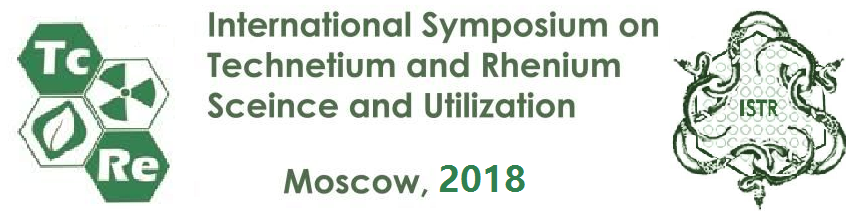   Programme October 3-6, 2018 - Moscow - RussiaSESSIONS:PROGRAMPOSTER SESSIION (October, 3 – October, 5)10th International Symposium on Technetium and Rhenium – Science and Utilization (Moscow)Dedicated to 100th Anniversary ofAnna Kuzina1Fundamental Physics and Chemistry of Tc and Re 2Analytical Chemistry of Tc and Re3Tc in Nuclear Fuel Cycle and in the Biosphere4Re Hydrometallurgy5Tc and Re in Nuclear MedicineOCTOBER, 3OCTOBER, 39.30 – 10.00Registration10.00 - 10.45Opening ceremonyFundamental Physics and Chemistry of Tc and ReChairs: Konstantin German and Masaki OzawaFundamental Physics and Chemistry of Tc and ReChairs: Konstantin German and Masaki Ozawa10-45 – 11-30Bernd Grambow (CNRS-IN2P2, University of Nantes, IMT Atlantique, Nantes, France) Chemical Thermodynamics of Technetium in the OECD/NEA Update volume11-30 – 11-50Takashi Yoshimura (Radioisotope Research Center, Institute for Radiation Sciences, Osaka University, Suita, Japan) Photoluminescence Switching of Nitridorhenium(V) Complexes11-50 – 12-10Teiichiro Matsuzaki (RIKEN Nishina Center for Accelerator-Based Science, Japan) A new production method of 99Mo by muon nuclear transmutation12-10 – 12-30John S. McCloy (Washington State University, Pullman, Washington, USA) Spectroscopic studies of alkali pertechnetates and pertechnic acid12-30 – 13-10Thomas Gerber. (Nelson Mandela University, Port Elizabeth, South Africa) Dimeric rhenium(IV) compounds of hydroxy-picolinic acid13-30 – 14-30LunchAnalytical Chemistry of Tc and ReChairs: Xavier Gaona and Alesya MarukAnalytical Chemistry of Tc and ReChairs: Xavier Gaona and Alesya Maruk14-30 – 15-00Maciej Chotkowski (Faculty of Chemistry, University of Warsaw, Warsaw, Poland) Electrochemical and Spectroelectrochemical Investigations of TcO4- Reduction in Alkali Media15-00 – 15-30Andrey Shiryaev (IPCE RAS, Moscow) Tc Matrix15-30 – 16-00Konstantin German (Frumkin Institute of Physical Chemistry and Electrochemistry, Moscow, Russia) Technetium Metal, Technetium Chlorides and Chlorine Species in Pyrometallurgically Formed Sediments and Melts - Speciation by Tc-99 and Cl-35,36,37-NMR and EXAFS/XANES16-30Welcome PartyOCTOBER, 4OCTOBER, 4Tc in Nuclear Fuel Cycle and in the BiosphereChairs: John McCloy and Mikhail GrigorievTc in Nuclear Fuel Cycle and in the BiosphereChairs: John McCloy and Mikhail Grigoriev10-00 – 10-30Xavier Gaona (Institute for Nuclear Waste Disposal, Karlsruhe Institute of Technology, Karlsruhe, Germany) Solution Chemistry of Tc under Conditions Relevant for Nuclear Waste Disposal10-30 – 11-00Anatoly Melentyev (FSUE « Mayak» PA, Ozyorsk, Russia) The Technetium Behavior in the New SNF Reprocessing Flowsheets of the RT-1 Plant11-10 – 11-30Coffee Break11-30 – 12-20Wooyong Um (Pohang University of Science and Technology, South Korea) 99Tc Immobilization in Various Waste Forms12-20 – 12-40Annabelle Laplace (CEA, Marcoule, France) Rhenium behavior in a molten borosilicate glass12-40 – 13-00Kazuyoshi Uruga (Central Research Institute of Electric Power Industry, Tokyo, Japan) Immiscibility and Volatility of Rhenium in Vitrification Process of Simulated PUREX Raffinate13-00 – 13-20Katja Schmeide (Helmholtz-Zentrum, Institute of Resource Ecology, Dresden, Germany) Spectroscopic and Batch Studies of Technetium Uptake by Siderite13-20 – 13-40Diana Rodríguez (Helmholtz-Zentrum, Institute of Resource Ecology, Dresden, Germany) 99Tc Retention on Pyrite and Alumina: the Effect of Fe2+13-40 – 14-30LunchTc in Nuclear Fuel Cycle and in the BiosphereChairs: Masaki Ozawa and Alexey SafonovTc in Nuclear Fuel Cycle and in the BiosphereChairs: Masaki Ozawa and Alexey Safonov14-30 – 15-00Jian Lin (Shanghai Institute of Applied Physics, Chinese Academy of Sciences, Shanghai, China) Immobilization of ReO4– by a Family of Rare-Earth Plumbite Perchlorates Based on Single Crystal-to-Single Crystal Transformation15-00 – 15-30Sergey Stefanovsky (Frumkin Institute of Physical Chemistry and Electrochemistry, Moscow, Russia) Rhenium Speciation in Sodium Alumino (Iron) Phosphate Glasses15-30 – 15-50Alexey Safonov (Frumkin Institute of Physical Chemistry and Electrochemistry, Moscow, Russia) Biogeochemical Impact of Technetium Migration in Subsurface Water Near to RW Repository16-00 – 16-30Coffee Break16-30 – 17-00Elizaveta Kulikova (MIREA – Russian Technological University, Moscow, Russia) The First Example of Bi and Three-Metallic Alkoxides Containing Rhenium and Ruthenium17-00 – 17-30Bogdan Garashchenko (Vernadsky Institute of Geochemistry and Analytical Chemistry of RAS, Moscow, Russia) Surface-Modified Nanodiamonds as Carriers for 99mTcOCTOBER, 5OCTOBER, 5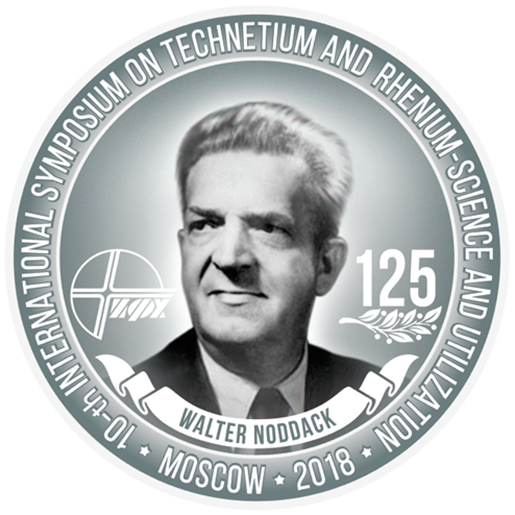 Re HydrometallurgyChair: I.D. Troshkina and Ya. ObruchnikovaRe HydrometallurgyChair: I.D. Troshkina and Ya. Obruchnikova10-00 – 10-20Sitorabonu Rasulova (Institute of general & inorganic chemistry of Uzbekistan Academy of Sciences, Tashkent, Uzbekistan) Method for Rhenium Recovery from the Tailing Dump of Research-and-Production Association of Almalyk GMK JSC (former UzKTZhM)10-20 – 10-40Nesipkhan Bektenov (A.Bekturov Institute of Chemical Sciences, Almaty, Kazakhstan) Study of the Sorption Capacity of Rhenium Ions by New Modified Ion Exchangers10-40 – 11-00Semyon Zakharyan («KazGidroMed», LLC, Karaganda, Republic of Kazakhstan) New Possibilities of Sorption Processes with the Use of Finely Dispersed Forms of Ion Exchange Resins (on the Example of Rhenium Recovery11-00 – 11-30Coffee Break11-30 – 12-00Irina Troshkina (D. Mendeleyev University of Chemical Technology of Russia, Moscow, Russia) Sorption of Rhenium From Sulfuric Acid Solutions of Polymetallic Ores Leaching)12-00 – 13-00Film on Re13-00 – 14-00LUNCHTc and Re in Nuclear MedicineChair: Galina Kodina and Thomas GerberTc and Re in Nuclear MedicineChair: Galina Kodina and Thomas Gerber14-00 – 14-20Tsutomu Ohtsuki (Institute for Integrated Radiation and Nuclear Science, Kyoto University) Mo-99/Tc-99m Production Using an Electron Linear Accelerator14-20 – 14-40Albert Avetisyan (Yerevan Physics Institute, Yerevan, Armenia) Cyclotron Based Technetium-99m and Rhenium-186 Production Technology Development at Yerevan Physics Institute14-40 – 15-00Antonina Semenova (State Scientific Center of the Russian Federation – Institute for Physics and Power Engineering, Obninsk, Russia) “GREN-1” 188W/188Re Generator. Current Status15-00 – 15-30Galina Kodina (Burnasyan Federal Medical Biophysical Center FMBA Russia, Moscow, Russia) History and Perspectives of Rhenium-188 Application in Nuclear Medicine15-30 – 15-50Coffee Break15-50 – 16-10Alexander Miroslavov (Khlopin Radium Institute JSC, St.-Petersburg, Russia) Oxidative Decrabonylation of Technetium Pentacarbonyl Iodide in the Presence of Iron(III)16-10 – 16-30Toktosinov Mansur Yangivaevich (V / O Izotop) Prospects for the use of Re-188 16-30 – 17-00Kojiro Nagata (Radioisotope Research Center, Institute for Radiation Sciences, Osaka University, Suita, Japan) Synthesis and Photophysical Properties of Tricyanidonitridorhenium(V) Complexes with Bipyridine Derivatives17-00-1730Bogdan Garashchenko (Vernadsky Institute of Geochemistry and Analytical Chemistry of RAS, Moscow, Russia) Surface-Modified Nanodiamonds as Carriers for 99mTcOCTOBER, 610.00       Advisory Committee meetingRavi Kumar (Research Scholar Centre for Nuclear Medicine, Chandigarh, India) 99mTc-Labeled N-Acetyl Neuraminic Acid as a New Radiotracer for Renal Imaging – Preparation and Preclinical StudyMikhail Grigoriev, Alexander Fedosseev (Frumkin Institute of Physical Chemistry and Electrochemistry, Moscow, Russia)  Synthesis and crystal structure of new complex [Pu(DMSO)8](TcO4)3∙0.5H2OXavier Gaona (Institute for Nuclear Waste Disposal, Karlsruhe Institute of Technology, Karlsruhe, Germany) Use of Advanced Spectroscopic Techniques for the Characterization of Tc Aqueous Species and Solid Compounds: ACT Beamline at KIT Synchrotron SourceEric V. Johnstone (University of Nevada – Las Vegas, Chemistry and Biochemistry Department, Las Vegas, NV, USA) Calcium Molybdate, CaMoO4: A Promising Target Material for 99mTc and its Potential Applications in Nuclear Medicine and Nuclear Waste DispositionA. Ledoux (CEA, Marcoule, France) Volatility Mechanism Study in the Waste Vitrification ProcessSeokju Hong (Pohang University of Science and Technology, South Korea) Incorporation of Rhenium in Tin dioxide for 99Tc ImmobilizationWei Moe Aung (D. Mendeleyev University of Chemical Technology of Russia, Moscow, Russia) Rhenium Adsorption from Sulfuric Acid Solutions by Active CoalsA.T. Filyanin (Frumkin Institute of Physical Chemistry and Electrochemistry, Moscow, Russia) On the Industrial Production of Pharmaceutical Grade 99mTc and 188Re Radionuclides on the Centrifugal Semicountercurrent Spinning GeneratorDimitry Ostapenko (Russian Academy of Sciences, Far East Branch, Far East Geological Institute) Determination of Rhenium by Method of ICP-MS in Carbon-Terigenous, Organo-Mineral and Organogenic Geological SamplesNina Budantseva (Institute of Physical Chemistry and Electrochemistry, Moscow, Russia) The U(VI), Np(VI) and Pu(VI) Complexes with TcO4-, ReO4-. The difficulties in assigning of AnO22+ groups vibrational frequenciesLydia Bondareva (F.F. Erisman Federal Scientific Center of Hygiene, Moscow, Russia) Rhenium (as Analog Technetium) Accumulation and Distribution in Macroalgae, Fontinalis AntipireticaSvetlana Kulikova (Vernadsky Institute of Geochemistry and Analytical Chemistry of Russian Academy of Sciences, Moscow, Russia) Immobilization of Technetium-99 in sodium-aluminum-iron-phosphate GlassInga Zinicovscaia (Joint Institute for Nuclear Research, Dubna, Russia) Biosorption of Re(VII) by Spirulina PlatensisElizaveta Kulikova (MIREA – Russian Technological University, Moscow, Russia) Highly Selective Catalysts Based on Bimetallic Rhenium-Ruthenium Complexes Obtained by AlkoxytechnologyV.N. Rychkov (Ural Federal University, Ekaterinburg, Russia) The Study of Sorption Concentration of Rhenium from Acidic SolutionsIvan Lebedev (Institute of Technical Chemistry of the Ural Branch, Perm, Russia) Sorption Rhenium on Mesoporous Silicas Modified Dimethylhydrazide GroupsYulia Sokolova (National University of Science and Technology MISIS, Moscow, Russia) Extraction of Rhenium from Recycle Sulfuric Acid Solution of Underground Uranium LeachingSergei Temerov (JSC “Krastcvetmet”, Krasnoyarsk, Russian Federation) On The Production of Rhenium AcidVadim Korovin (M.S. Polyakov Institute of Geotechnical Mechanics, Dnipro, Ukraine) Equilibrium and Kinetics of Rhenium Sorption from Sulphuric Solutions with AMR AnioniteAnna Malysheva (Burnasyan Federal Medical Biophysical Center FMBA Russia, Moscow, Russia) Behavior of the Therapeutic Radiopharmaceuticals With Rhenium-188 Eluates of High Volume ActivityStanislav Dorovatovskiy (Medradiopreparat Plant – branch of FSUE Federal center of nuclear medicine projects design and development of FMBA of Russia, Moscow, Russia) Research and Development of Innovative Radiopharmaceuticals Based on Therapeutic Radionuclide 188ReMarat Rakhimov (Burnasyan Federal Medical Biophysical Center FMBA Russia, Moscow, Russia) New Radiopharmaceutical Based on α-MSH Fragment for Diagnosis of MelanomaYurii Mitrofanov (Mendeleev University of Chemical Technology of Russia, Moscow, Russia) Labeling of Exendin Derivate with 99mTcAlexey Makarov (Frumkin Institute of Physical Chemistry and Electrochemistry, Moscow, Russia) Sorption 99Tc on the Shungite, Carbone Materials (Lidite and Shale, Activated Charcoal Nanodiamonds, Taunite)Dmitry Kamorny (ROSRAO) Stabilization of technetium by organic modifiers for long-term storage in a cement compoundAlexey Safonov (Frumkin Institute of Physical Chemistry and Electrochemistry, Moscow, Russia) Tc(VII) reducing by Shewanella xiamenensis DCB2-1, isolated from nitrate- and radionuclide-contaminated groundwaterToktosinov Mansour Yangiyevich (IZOTOP) Prospects for the use of Re-188L.M. Gapoyan (Saint-Petersburg State Technological Institute, Saint-Petersburg, Russia) Evaluation of the Possibility of Using Zwitter-Ionic Ion Exchange Resins for Recovery of Rhenium